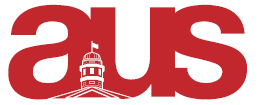 Report of SUMS, AUS Council (September 21st 2016)Began selling lockers located in Burnside basement at reasonable prices for students in both half and full sizes.  Currently organizing tutorials for several large math classes (140/141),(133) ect. For midterms.Exploring the possibility of holding a programming tutorial geared towards arts students.Holding a free pizza party for math students this Thursday outside Burnside.(Next meeting is this Thursday the 22nd in Burnside room 1028)Respectfully Submitted,Name:  Paul ShannonPosition: VP-External Arts